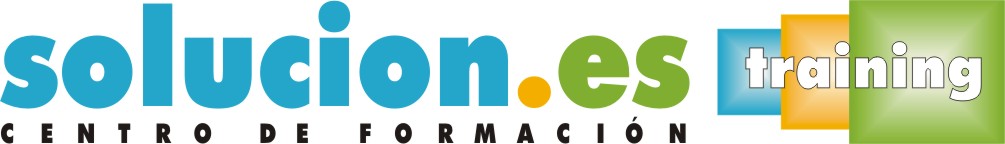  Curso On LineProgramación, ejecución y difusión de proyectos educativos en el tiempo libre (UF1948)Temario:1. Diseño de planes y programas en las intervenciones en el tiempo libre1.1 Fase de preparación1.1.1Definición de los objetivos vinculados al marco de referencia, estructura y método del proyecto.1.1.2Identificación de contenidos en la educación en el tiempo libre.1.1.3Planificación y secuencia de las actividades.1.1.4Aplicación de actividades educativas en el tiempo libre.1.1.5Identificación de los elementos a considerar en la elección de la ubicación para el desarrollo de una actividad de educación en el tiempo libre.1.1.6Selección y utilización de medios y recursos del proyecto.1.1.7Contextualizar los elementos y procedimientos fundamentales en el desarrollo de un proyecto de tiempo libre que faciliten la correlación de las acciones previstas1.1.8Elaboración de fichas de actividades1.1.9Análisis de decisiones administrativas a considerar en el desarrollo de un proyecto de tiempo libre educativo.1.2 Fase de ejecución1.2.1Dinámicas y procedimientos de recepción de sugerencias, tanto de las personas destinatarias, como del equipo de monitores.1.2.2Identificación de procedimientos utilizados en la supervisión de la ejecución.1.2.3Procedimientos de actuación para la definición de actividades alternativas en una programación en caso de no poderse desarrollar una actividad planificada.1.2.4Dinámicas orientadas a promover la figura del monitor o monitora como modelo transmisor de valores.1.3 Fase de evaluación1.3.1Aplicación de procedimientos de evaluación participativa y continua para proyectos educativos de tiempo libre educativo infantil y juvenil.1.3.2Dinámicas de evaluación de actividades y procesos.1.3.3Métodos para verificar el desarrollo de una evaluación grupal.1.3.4Elaboración de modelo de ficha de evaluación que recoja los elementos básicos y propuestas de mejora de proyectos de tiempo libre educativo.1.3.5Sistematización de contenidos que deben figurar en la memoria con las estrategias de mejora relacionadas.1.3.6Diseño y realización de memoria/informe final de un proyecto de actividades en el tiempo libre infantil y juvenil2. Aplicación de la normativa aplicable a proyectos de tiempo libre2.1 Identificación de los aspectos a considerar en la preparación y desarrollo de una actividad en relación con las normativas aplicables. 2.2 Aplicación del marco normativo autonómico aplicable a las actividades de tiempo libre en el ámbito de la infancia y la juventud así como de otros marcos normativos que inciden en las actividades de tiempo libre.2.3 Análisis del impacto ambiental producido por las actividades de tiempo libre.2.4 Aplicación de la normativa sanitaria en las actividades de tiempo libre.2.5 Adecuación de las actividades de tiempo libre a la seguridad y a la prevención de accidentes.2.6 Proceso de gestión y tramitación de las autorizaciones o comunicaciones administrativas.2.7 Protocolos de relación con la Administración antes, durante y después de la realización del proyecto de tiempo libre.3. Gestión de recursos en proyectos de tiempo libre3.1 Gestión de recursos humanos3.1.1Desarrollo de organigramas de funcionamiento.3.1.2Organización del equipo humano que participa en los proyectos de tiempo libre.3.2 Gestión de recursos económicos3.2.1Gestión económica aplicada al desarrollo de actividades de tiempo libre.3.2.2Adaptación de la gestión económica para que sea equilibrada y sostenible. 3.2.3Métodos y procedimientos de administración.3.3 Gestión de recursos materiales3.3.1Análisis y selección del equipamiento necesario para el desarrollo de actividades de tiempo libre.4. Coordinación con otros agentes4.1Análisis de aspectos sujetos a coordinación con otros agentes.4.2 Estructuración de las funciones de representación a desarrollar por parte de la persona responsable de un proyecto de educación en el tiempo libre infantil y juvenil.4.3 Relación con los padres o tutores de los menores que participan en las actividades de tiempo libre.4.4 Identificación de aspectos que precisen el trabajo en red de los agentes educativos que inciden en un entorno concreto.4.5 Relación con otros educadores vinculados a los menores con necesidades educativas especiales.5. Aplicación de acciones de difusión del proyecto de tiempo libre5.1 Identificación de aspectos a considerar del grupo destinatario y del entorno, que permitan desarrollar una comunicación de la acción comprensible y motivadora.5.2 Protocolos, procedimientos y medios de comunicación que se utilizan para la proyección social del proyecto, considerando medios, personas destinatarias y lenguajes para asegurar una correcta difusión del proyecto5.3 Técnicas de comunicación aplicadas a la difusión de proyectos de tiempo libre.